I.- Complete las oraciones en Present Continuous Tense usando los verbos en rojo 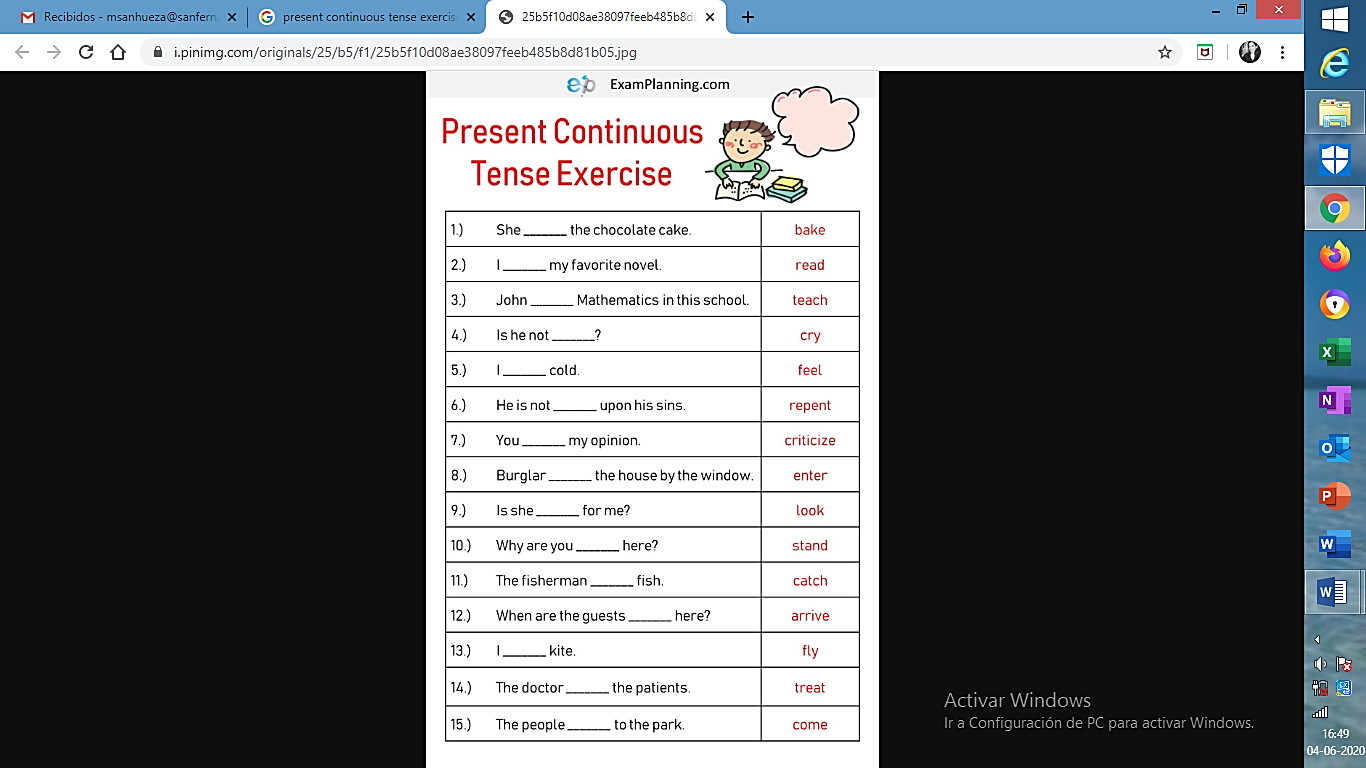 II.- Match the picture with the sentence, deben unir la imagen con la oración que corresponda.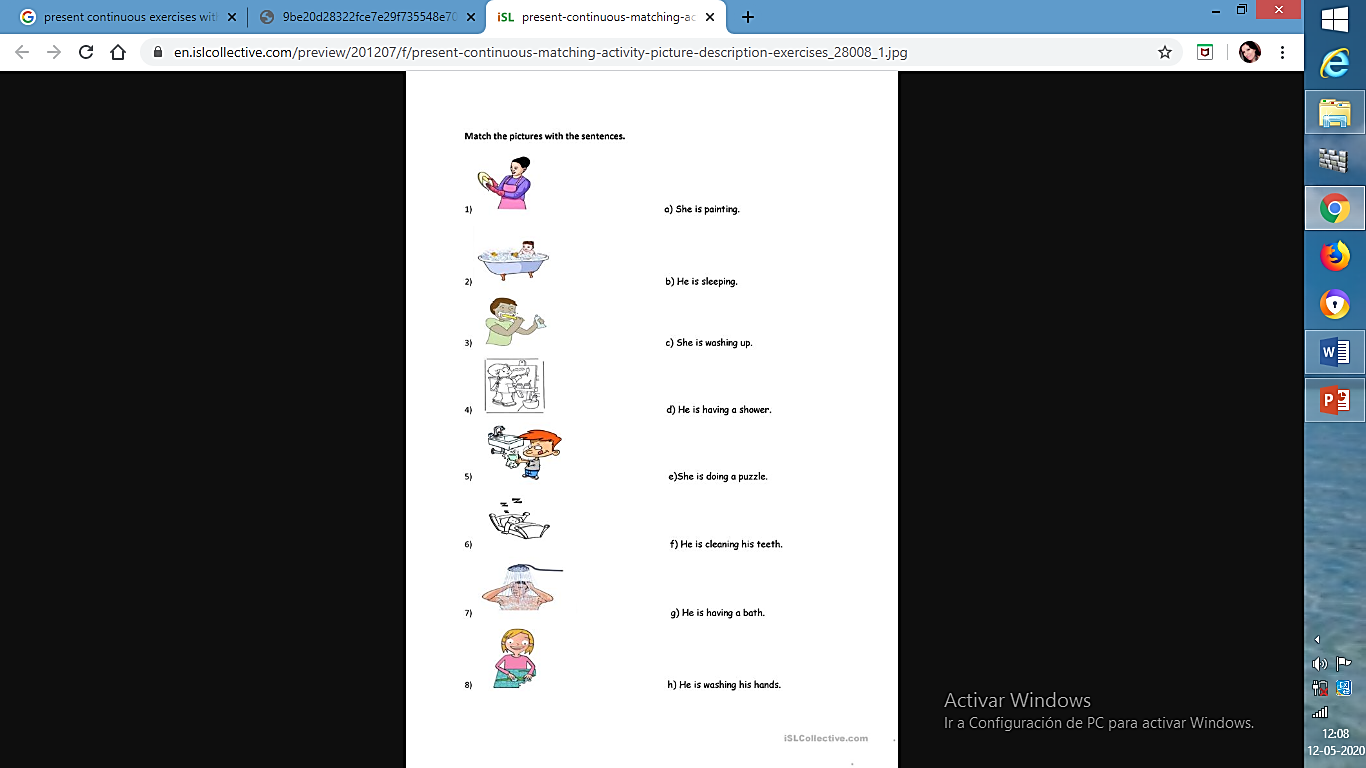 "Si un problema puede solucionarse, si la situación es tal que puedes hacer algo al respecto, entonces no hay necesidad de preocuparse. Si no puede arreglarse, entonces preocuparse no tiene utilidad alguna". Dalai LamaAsignatura: EnglishN° De La Guía: 8Título de la Guía: “PRESENT CONTINUOUS TENSE”Título de la Guía: “PRESENT CONTINUOUS TENSE”Objetivo de Aprendizaje (OA):   OA 9 Demostrar comprensión de ideas generales e información explícita en textos adaptados y auténticos simples, en formato impreso o digital, acerca de temas variados.Objetivo de Aprendizaje (OA):   OA 9 Demostrar comprensión de ideas generales e información explícita en textos adaptados y auténticos simples, en formato impreso o digital, acerca de temas variados.Nombre Docente: María Teresa Sanhueza C.Nombre Docente: María Teresa Sanhueza C.Nombre Estudiante:Curso: 1° Medio ¿Dudas? ¿Consultas? Me pueden enviar un e-mail a msanhueza@sanfernandocollege.cl de Lunes a Viernes de 9:00 a 18:oo hrs y yo aclararé sus dudas. Qq@@@@@@qqdfggooooRECUERDE DESARROLLAR ACTIVIDADES EN SU CUADERNO, SI PREFIERE IMPRIMIRLO Y HACERLO EN LA GUÍA TAMBIEN LO PUEDE HACER. LOS QUE YA HAN ENVIADO TODAS SUS GUÍAS PUEDEN ENVIARME ESTA GUÍA N°8 LA SEGUNDA SEMANA DE JUNIO, LOS DEMÁS CUANDO SE PONGAN AL DÍA CON EL RESTO DE GUÍAS ME ENVÍA LA N°8